2021～2022学年第一学期期中教学质量调研试卷初三语文2021．11注意事项:1．本试卷共17题、满分130分，考试用时150分钟；2．答题前，考生务必将自己的姓名、考场号、座位号用0．5毫米黑色墨水签字笔填写在答题卡的相应位置上；3．考生答题必须答在答题纸上，答在试卷和草稿纸上无效。第一部分（20分）1．阅读下面的文字，按要求回答问题。（8分）如何成为一个受欢迎的人？首先，心存感恩，拒绝抱怨．心存感恩，心灵会获得宁静和安详，生活中遇事不怨天尤人，而是努力改变，让有限的生命筑放出鲜（yán）_▲_的花朵．其次，懂得理解，学会宽容．懂得站在别人的角度去看问题，才能对别人感同身受，容忍别人和自己不同的地方，进而以博大胸怀宽（yòu）_▲_他人的错误．再者，克己自律，谦逊有礼。控制欲望，选择自律，不骄不燥，谦让有度，既不娇揉造作，也不强聒不舍，在不断精进中成为更好的自己，最后，诚实守信，自信自尊．真诚实在，实事求是，信守诺言，言出必行；正确认识自己，不为自己的错误找冠冕堂皇的理由，不因自己的缺点自惭形（huì）_▲_．朋友，谨记以上（zhēn）_▲_言并付诸行动，相信你一定可以成为一个受欢迎的人，一个幸福的人。（1）根据拼音写出汉字。①鲜（yán）_▲_		②宽（yòu）_▲_		③自惭形（huì）_▲_		④（zhēn）_▲_言（2）语段画线句中有两个错别字，找出来并改正。（3）请为语段中的成语“怨天尤人”中的“尤”字选择正确的解释（只填选项）。A．特异的；突出的		B．更；尤其		C．过失		D．怨恨；归谷2．古诗文名句填空。（8分）“千古文人家国梦”，诗意的文字，失意的人生。“_（1）▲_，到乡翻似烂柯人”(《酬乐天扬州初逢席上见赠》)刘禹锡借用典故，为物是人非而伤感，为虚度光阴而悲切；“汉文有道恩犹薄，___（2）▲_______（《长沙过贾谊宅），刘长卿自比贾谊、屈原两位先哲，道出了郁郁不得志的惆怅:“___（3）▲_____，将登太行雪满山”（《行路难（其一）》），李白道出了现实与理想之间的鸿沟；“有弟皆分散，___（4）▲____．（《月夜忆舍弟》），杜甫在“有”“无”的对比中，为弟兄分散、人各东西椎心泣血。但失意的苦闷又怎会压垮文人的做骨？范仲淹虽遭贬谪却仍以“_（5）▲__，_（6）▲__（《岳阳楼记》）自勉，立志以万家忧乐为先；韩愈虽被降职远调，仍高呼“欲为圣明除弊事，__（7）▲___（《左迁至蓝关示侄孙湘》），报国之心弥坚:李白寻梦之路艰难却壮志未泯，“长风破浪会有时，__（8）▲__”（《行路难（其一）》），希望有一天能扬帆起航到达理想的披岸。3．请围绕“秋”这一主题，用三行现代诗，写出你的发现，你的心声。至少运用一种修辞，不超过30字。（4分）三行诗示例:（一）月                              （二）档案蔡国培		                                                   麦芒一条银色的扁担                           白纸   黑字这端天汇  那端                              一堆故乡                               醒着的历史第二部分（50分）阅读相关名著，完成4～6题。4．诗人泰戈尔的很多诗句都能成为我们生活中的心灵安慰。例如，你的朋友因考试没有发挥好，在教室哭泣。下列哪一选项中的诗句最适合用来劝慰他？（2分）A．不是锤的打击，而是水的载歌载舞，使鹅卵石臻于完美。B．群星不会因为像萤火虫而怯于出现。C．如果你因失去了太阳而流泪，那么你也将失去群星了。D．当我们大为谦卑的时候，便是我们最近于伟大的时候。5．根据你对艾青诗歌的了解，下列哪一选项不是评论艾青诗歌的?（2分）A．他的诗，好在那雄浑的力量，直截了当的语言，强烈鲜明的意象。 ——聂华苓B．（他的诗）把我们从怀疑、贪婪的罪恶的世界，带到秀嫩天真的儿童的新月之国里去……它能使我们在心里重温着在海滨以贝壳为餐具，以落叶为舟，以绿草上的露点为圆珠的儿童的梦。——郑振铎C．归真返璞，我爱好他的朴素、平实，爱读他那用平凡的语言，自由的格式，不事雕琢地写出的激动人心的诗篇。——唐弢D．在国难当头的年代，诗人歌唱“土地”具有格外动人的力量，而诗人那种不断转折和强化的抒情方式，当然也是和充满险阻坎坷的时代相吻合的。——孙光萱6．以下语段出自《水浒传》，根据你的阅读积累，回答问题。（6分）只见那人说道:“我自有伴当荡酒，不叫你休来。我等自要说话。”李小二应了，自来门首叫老婆道:“大姐，这两个人来的不尴尬。”老婆道:“怎么的不尴尬？”小二道:“这两个人语言声音是东京人，初时又不认得管营，向后我将按酒入去，只听得差拔口里讷出一句“高太尉”三个字来．这人莫不与林教头身上有些干碍？我自在门前理会，你且去阁子背后，听说甚么。”老婆道:“你去营中寻林教头来，认他一认。”（1）“不尴尬”一词指行为鬼崇，神色态度不自然，在语段中具体指什么事情？（2）美国作家赛珍珠翻译《水浒传》时，将书名译成“All Men Are Brothers”（《四海之内皆兄弟》）。结合原著相关情节对上面语段中的兄弟情谊作简要分析。阅读下面的古诗文，完成7～9题。元丰二年到元丰七年，苏轼因乌台诗案被贬黄州，写下千古诗文，让我们一起跟随小苏和小州在古诗文中探寻苏轼的君子之风。[材料一]安国寺记苏轼元丰二年十二月，余自吴兴守得罪，上不忍诛，以为黄州团练副使，使思过而自新焉。其明年二月至黄。舍馆粗定，衣食稍给，闭门却扫，收招魂魄，退伏思念，求所以自新之方。反观从来举意动作，皆不中道，非独今以得罪者也。欲新其一，恐失其二，触类而求之，有不可胜悔者，于是喟然叹曰：“道不足以御气，性不足以胜习。不锄其本，而耘其末，今虽改之，后必复作，盍归诚佛僧求一洗之？”得城南精舍曰安国寺，有茂林修竹，陂池亭榭。间一、二日辄往，焚香默坐，深自省察，则物我相忘，身心皆空，求罪垢所以生而不可得。一念清净，染污自落，表里翛然，无所附丽，私窃乐之。旦往而暮还者，五年于此矣。寺僧曰继连，为僧首七年，得赐衣。又七年，当赐号，欲谢去，其徒与父老相率留之。连笑曰：“知足不辱，知止不殆。”卒谢去。余是以愧其人。七年，余将有临汝之行。连曰：“寺未有记，具石请记之。”余不得辞。寺立于伪唐保大二年，始名“护国”，嘉祐八年赐今名。堂宇斋阁，连皆易新之，严丽深稳，悦可人意，至者忘归。岁正月，男女万人会庭中，饮食作乐，且祠瘟神，江淮旧俗也。四月六日，汝州团练副使眉山苏轼记。（选自《苏东坡集》）[注释]①中道:中正之道。	②陂（bēi）池:池塘。	   ③罪垢:指罪孽。	④染污:顾恼。⑤修（xiāo）然:超脱的样子。⑥附丽:附着，依附。⑦赐衣:指朝延对佛教高僧的赐衣和赐封号制度。[材料二]浣溪沙苏轼山下兰芽短浸溪，松间沙路净无泥。萧萧暮雨子规啼。谁道人生无再少?门前流水尚能西!休将白发唱黄鸡。[注释]①唱黄鸡:唐代诗人白居易有“听唱黄鸡与白日”句，感叹世事匆促，人生易老。[材料三]定风波苏轼莫听穿林打叶声，何妨吟啸且徐行．竹杖芒鞋轻胜马，谁怕？一蓑烟雨任平生，料峭春风吹酒醒，微冷，山头斜照却相迎．回首向来萧瑟处，归去，也无风雨也无晴。7．小苏在阅读《安国寺记》时，想联系学过的文言词义来推断新的词义，请你帮他选出加点词意义相同的一项。（2分）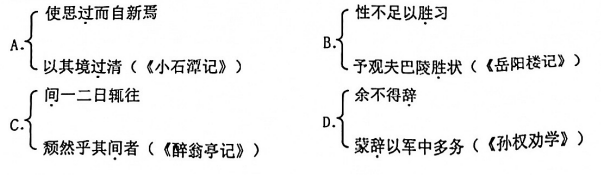 8．小州在看《安国寺记》时，对以下两个句子的意思不太理解，请你帮他用现代汉语写出句子的意思。（4分）（1）连笑曰：“知足不辱，知止不殆。”（2）“寺未有记，具石请记之。”9．小苏和小州在阅读了上述材料后，就选文表达的主题思想和苏轼的思想变化展开了讨论。请你加入他们。（10分）小苏：通过阅读，我发现苏轼三篇诗文中都表现出了乐观豁达的精神。小州:的确如此，但我仔细揣摩后觉得它们的精神内涵又是不同的。比如《安国寺记》中，“焚香默坐，深自省察，则物我相忘，身心皆空”一句，我看到的是一种摒弃外物的自我审视与自我沉潜。我：你们这么一说，我也发现了，《浣溪沙》中:“谁道人生无再少？君看流水尚能西!”这句中我看到了苏轼（1）_▲_。而《定风波》中，“竹杖芒鞋轻胜马，谁怕?一蓑烟雨任平生”让我看到了苏轼（2）_▲_。小苏:你分析的很对。同中求异是我们阅读古诗文的一种方法，除此之外，我们还可以知人论世，联系诗人的人生经历和时代背景，进一步加深对诗文的理解。比如，乌台诗案，是苏轼政治生涯的低谷:贬谪黄州，却迎来了苏轼的创作高峰。小州:是啊，正所谓“文章憎命达”。贬谪的经历常常为诗人提供了创作的外部环境，激发了其主观情绪。读了这三篇诗文，你们知道苏轼乐观豁达之情产生的原因有哪些吗?我:我觉得原因有（3）_▲_，（4）_▲_，（5）_▲_。阅读下面一篇文章，完成10～12题。读书就是要“过河拆桥”冯友兰我的读书经验总结起来有四点：精其选，解其言，知其意，明其理。②先说第一点，古今中外，积累起来的书真是浩如烟海，书虽多，有价值的还是少数。可以把书分为三类，第一类是要精读的，第二类是可以泛读的，第三类是仅供翻阅的。③哪些书是值得精读的呢？自古以来，已经有一位最公正的评选家，有许多推荐者向它推荐好书。这个评选家就是时间，这些推荐者就是群众。历来的群众，把他们认为有价值的书推荐给时间，时间照着他们的推荐，把那些没有永久价值的书都刷下去了，让那些有永久价值的书流传下来，现在我们所读的古典著作都是经过时间考验的，这一类的书都是应该精读的。当然随着时间的推移和历史的发展，这些书之中有些还要被刷下去，不过直到现在为止，它们都是榜上有名的。④在读书的时候，先要解其言，就是要攻破语言文字关。攻这道关的时候，要先做许多准备，用许多工具，如字典和词典等工具书之类。⑤有句老话“言不尽意”，意思是说，他所说的话总比他的意思少，因为语言总离不了概念，概念对于具体事物来说，总不会完全合适，不过是一个大概轮廓而已，有些意是语言文字所不能完全表达出来的。⑥所以在读书的时候，即使书中的字都认得，话全懂了，还未必能知道作者的意思。从前有人说，读书要注意字里行间，又说读诗要得其“弦外音、味外味”，这都是说要在文字以外体会它的精神实质。这就是知其意。⑦意，是离不开语言文字的，语言文字是帮助了解书的意思的拐棍。既然知道了那个意思，最好扔了拐棍。这就是古人所说的“得意忘言”，在人与人的关系中，过河拆桥是不道德的事。但是，在读书中，就是要过河拆桥。⑧知其意之后，还要明其理，理是客观的道理；意是作者主观的认识和判断，也就是客观的道理在他主观上的反映。⑨理和意既然有主观客观之分，意和理就不能完全相合。人总是人，做不到全知全能。他主观上的反映、体会和判断，和客观的道理总要有一定的差距，所以读书仅至知其意还不行，还要明其理，才不至于为前人所得的意所误。如果明其理，就有自己的意。我的意当然也是主观的，也不完全合乎客观的理，但我还可以把我的意和前人的意互相比较，互相补充，互相纠正，得出的意就可能比较正确，这个意是我的，我就可以用它处理事务，解决问题。⑩读书到这个程度就算是把书读活了，就是书为我所用、读书就算读到家了。（选自《思维与智慧》，有删改）10．下列对读书要“精其选”的理解，哪一项是不正确的?（2分）A．读书要“精其选”是因为书虽然很多，但真正有价值的书还是不多。B．时间是“精其选”最公正的评选家，相对而言，读者只起推荐作用。C．我们今天所读的古典著作，都是经过时间考验并且能够永久流传的。D．有些书是必须精读的，有些书可以泛读，还有一些书翻阅一下即可。11．作者提出读书要“知其意”的原因有哪些？（2分）12．怎样才算是真正把书读活？结合选文说说你的理解。（4分）阅读下面的文章，完成13～16题。一座座山川紧相连文清丽①大哥发了一张他与文旭在机场的合影。大哥说，他这是送文旭去青藏兵站。②一看到“青藏兵站”几个字，我感觉自己的手都微微颤抖了。我想到了绵延青藏线上那越来越高的海拔，想到了那一座座山川紧紧相连的壮美，也想到了青藏线给予我和我家人特有的馈赠……③身为老兵的大哥，对儿子能上高原显然充满自豪．大哥说:“这是军人的荣耀!”二哥听到消息，沉吟半天说:“他去了我的老部队竟然不告诉我，这小子，有种!”④二哥的话，让我的眼角忽然湿了，我想起二哥当年写的一封封家信。二哥在那号称“世界屋脊”的地方一待就是30多年。二哥的部队驻扎在崇山峻岭之中，抬头只能望到两山之间的一线天。二哥写信说:“当兵太苦了，喝的水里有虫子，山上四季都是积雪。因为缺氧，嘴唇都是紫的。一旦得个急病，基本就没命了。”我爹让姐姐给二哥回信，问是不是就他一个人在高原上当兵，要是还有另一个人，他就不用怕!二哥从此再没诉过苦。⑤一次，驻地连降暴雨，河床决堤，外出巡逻的副连长和两名战士突然没了消息。二哥带人顶着大雨在昆仑山里艰难搜索，一走就是几十公里。等找到副连长时，被泥石流紧紧裹挟的副连长已经牺牲了。二哥他们流着泪，脱下军帽默哀。二哥让战友把副连长的遗体架到自己背上，一路踉踉跄跄地背回营区……    ⑥1998年，我到青藏线采风。车一过唐古拉山口，我便头痛欲裂，被折磨得睁不开眼睛，同行的一位女编辑难受得差点写遗书。我们赶紧抱起氧气袋，边吸氧边看外面的风光，我想：从前的高原战士可没像我们这般幸运。    ⑦那时，我突然懂得了二哥为什么比同龄人苍老，也明白了二哥对自己受的苦为啥在后来的家信中只字不提。    ⑧三天后，我到青海参加活动，想趁机看看文旭。在兵站门口，想起二哥当年写的家信，就是从这里走进我的心间；从这里寄出的一张张汇款单，变成了家中一袋袋化肥、一件件新衣和我的学费。而我最初的梦想也正是从这里发芽。18岁那年，我只身一人迈进了响着军号的院子，开始了军旅生活。那以后，我记住了二哥从军的足迹……那以后，我慢慢知道了青藏线上楚玛尔河里的石头是白色的，沱沱河里的石头是赤色的，而北麓河的石头却是五彩的……那以后，我见证了二哥与他的战友在高原上走的一道道梁、种的一棵棵树……    ⑨我拨通文旭的手机。先是一阵熟悉的歌曲:“呐喊一声有我在，这一腔热血报效疆场；呐喊一声有我在，战旗上续写我们的荣光……”接着响起了文旭的声音。我惊讶，才几天没见，我已明显感觉到文旭的声音变了。我知道，那就是高原的味道。接通电话，我只说今天在天路上碰到很多汽车兵，感觉他们个个“都像你”。    ⑩文旭沉吟了一下，说:“姑，我懂你的意思。”随后，他告诉我，他去了军史馆，知道在青藏线上，许多官兵献出了自己的青春与生命。在军史馆荣誉墙上，他还看到了他二叔的照片，这让他感到自己肩上的担子更重了。他说，上了高原才明白:祖国不只是一个词，在2000公里的青藏线上，它是格尔木兵站、唐古拉兵站、五道梁兵站……在奔赴青藏线的路上，他一直都在思考:军旅生涯该怎样度过?当看到那一座又一座山川紧紧相连，他仿佛已经找到了那个答案。（选自《解放日报》，有删改）13．简要概括选文④⑤段两段关于“二哥”的两件事。（4分）14．阅读文中两处画线句子，按要求回答问题。（4分）（1）“他去了我的老部队竟然不告诉我，这小子，有种!”（这句话蕴含着二哥怎样的情感?）（2）而我最初的梦想也正是从这里发芽．（赏析加点词语）15．联系上下文，说说第⑥段在文中的作用。（4分）16．选文题目“一座座山川紧相连”有哪些寓意?（4分）第三部分（60分）17．作文。（60分）妈妈说:“我朋友女儿通过钢琴十级了，我们家孩子还弹不成调。”爸爸说:“我同事儿子在报纸上发表文章了，我们家孩子的作文总写不好。”小文说:“我参加航模比赛，不也在市里获奖了吗?”爸爸说:“你就知道顶嘴!这次英语成绩你又不如同桌!”小文说:“我的数学成绩比他好呀!”……这一家三口的谈话，引发你怎样的联想与思考?请自选角度写一篇文章。可以叙写自己的经历和见闻:可以发挥想象、创作故事；也可以对这个话题发表见解。要求:①题目自拟，立意自定:②文体不限（诗歌除外）；③不少于600字；④文中不要出现（或暗示）本人的姓名、校名；⑤不得简单扩写或套作。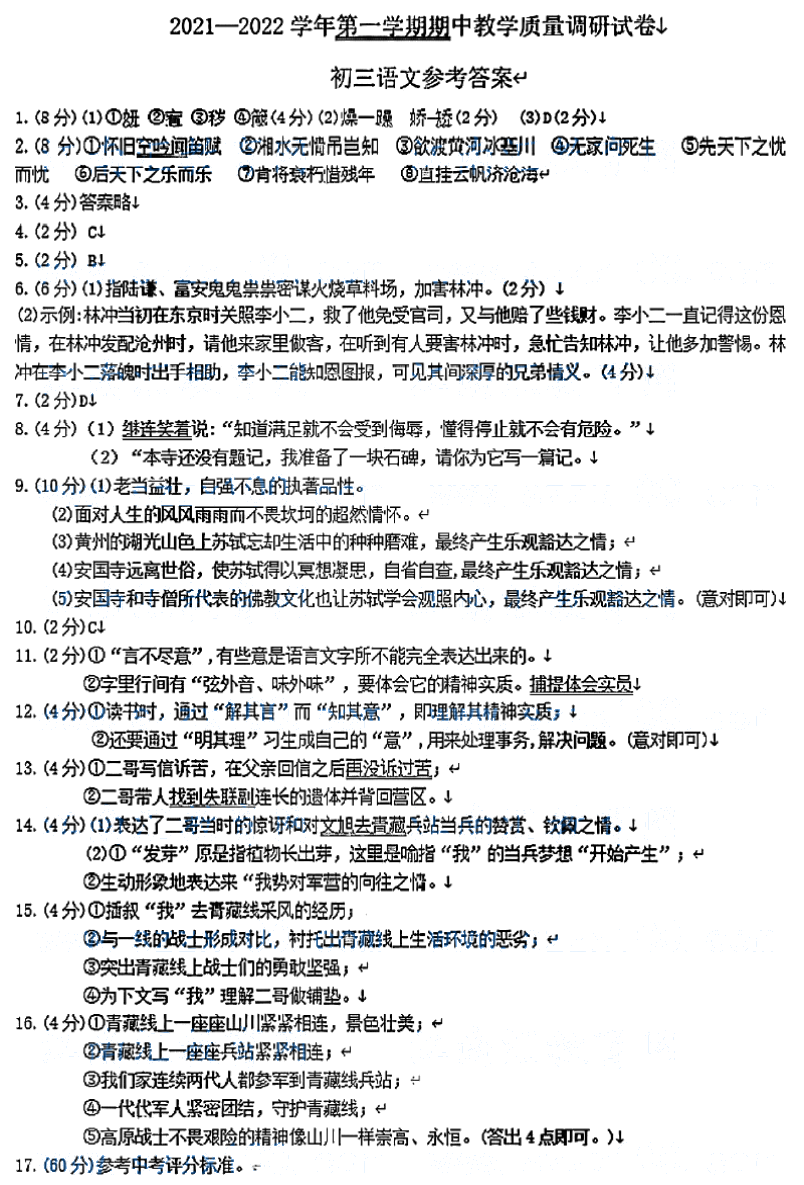 